 MODULO “A”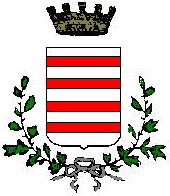 COMUNE DI BARLETTACittà della disfidaMedaglia d’oro al Valor Militare ed al Merito CivileOGGETTO: AVVISO PUBBLICO DI SELEZIONE PER L’INDIVIDUAZIONE, FINALIZZATA ALLA NOMINA, DEL PRESIDENTE E DEI DUE COMPONENTI DELLA COMMISSIONE GIUDICATRICE PER L’AFFIDAMENTO DEL SERVIZIO DI “TUTORAGGIO EDUCATIVO IN FAVORE DI MINORI”DICHIARAZIONE SOSTITUTIVA resa ai sensi degli artt. 46, 47 e 48 del D.P.R. n. 445/2000  (Allegare fotocopia di un documento di identità personale valido ai sensi del DPR 445/2000)Il sottoscritto  			                                                                                                                                            Nato a 	Prov 	,il 		C.F. 			residente nel Comune di  		 Prov. 	Via/Piazza 			, e-mail 	, pec 		,  tel. ________________________________________prestante servizio presso_______________________________ in qualità di  (indicare la categoria professionale prevista dall’AVVISO)____________________________________________________C H I E D Edi partecipare all’ AVVISO PUBBLICO DI SELEZIONE PER L’INDIVIDUAZIONE, FINALIZZATA ALLA NOMINA, DEL PRESIDENTE E DEI DUE COMPONENTI DELLA COMMISSIONE GIUDICATRICE PER L’AFFIDAMENTO DEL SERVIZIO DI “TUTORAGGIO EDUCATIVO IN FAVORE DI MINORI”CONSAPEVOLEdelle sanzioni penali previste dagli artt. 75 e 76 del DPR 445/2000, per le ipotesi di falsità in atti e dichiarazioni mendaci;DICHIARA ESPRESSAMENTE di essere in possesso dei requisiti previsti dall’AVVISO nell’ambito della seguente categoria professionale: _____________________________________________di essere in possesso, alla data di pubblicazione dell’AVVISO, della seguente specializzazione (SOLO PER I DOCENTI UNIVERSITARI): ______________________________________________________________________________________________________________________________di impegnarsi a presentare, in caso di selezione, la documentazione prevista al punto 5) dell’AVVISO;di essere a conoscenza che, in caso di selezione, le sedute della Commissione si svolgeranno in modalità remota;Altro_______________________________PRENDE ATTOche, ai sensi dell’articolo 75 del D.P.R. n. 445 del 2000, qualora emerga la non veridicità del contenuto della dichiarazione, il sottoscritto decade dai benefici eventualmente conseguenti al provvedimento emanato sulla base della dichiarazione non veritiera;che ai sensi dell’articolo 76 dello stesso D.P.R. la dichiarazione mendace è punita ai sensi del codice penale e delle leggi speciali in materia.ALLEGAapprofondito curriculum vitae, in formato Europass, tale da consentire una compiuta valutazione del percorso di studi e professionale del candidato;fotocopia di documento di identità in corso di validità;altro__________________________________data, 		In fede  	